Modelbouw Goldberg machine ik zou dit bestand wekelijks aanpassen en verbeteren en opnieuw posten1 Het begint met een pingpongbal dit weet ik door overleg met Tom wat ik daarna doe heb ik nog niet bedacht2 Moet ik nog bedenken maar het eindigt met het afvuren van een wagentje3 Het wagentje rijd naar beneden met een branden voorwerp erop gemonteerd en stopt bij een lont van een vuurpijl(kan ook een ander soort vliegend object zijn)3 deze vuurpijl is gemonteerd op een klein stukje pvc en die rust op een touw de vuurpijl wordt gelanceerd naar een skelter die op een heuvel staat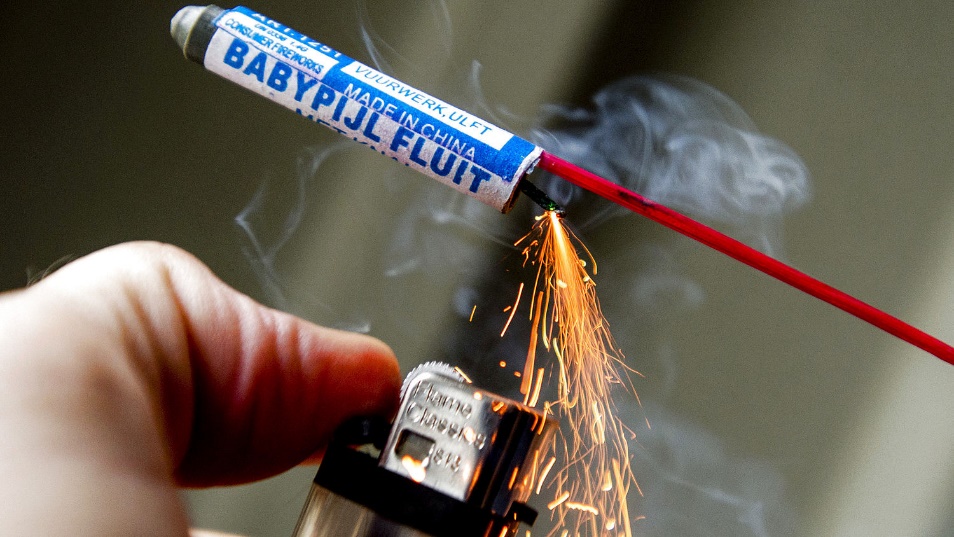 4 de skelter met een bal aan de voorkant rolt naar beneden raakt iets waardoor de bal loskomt van de skelter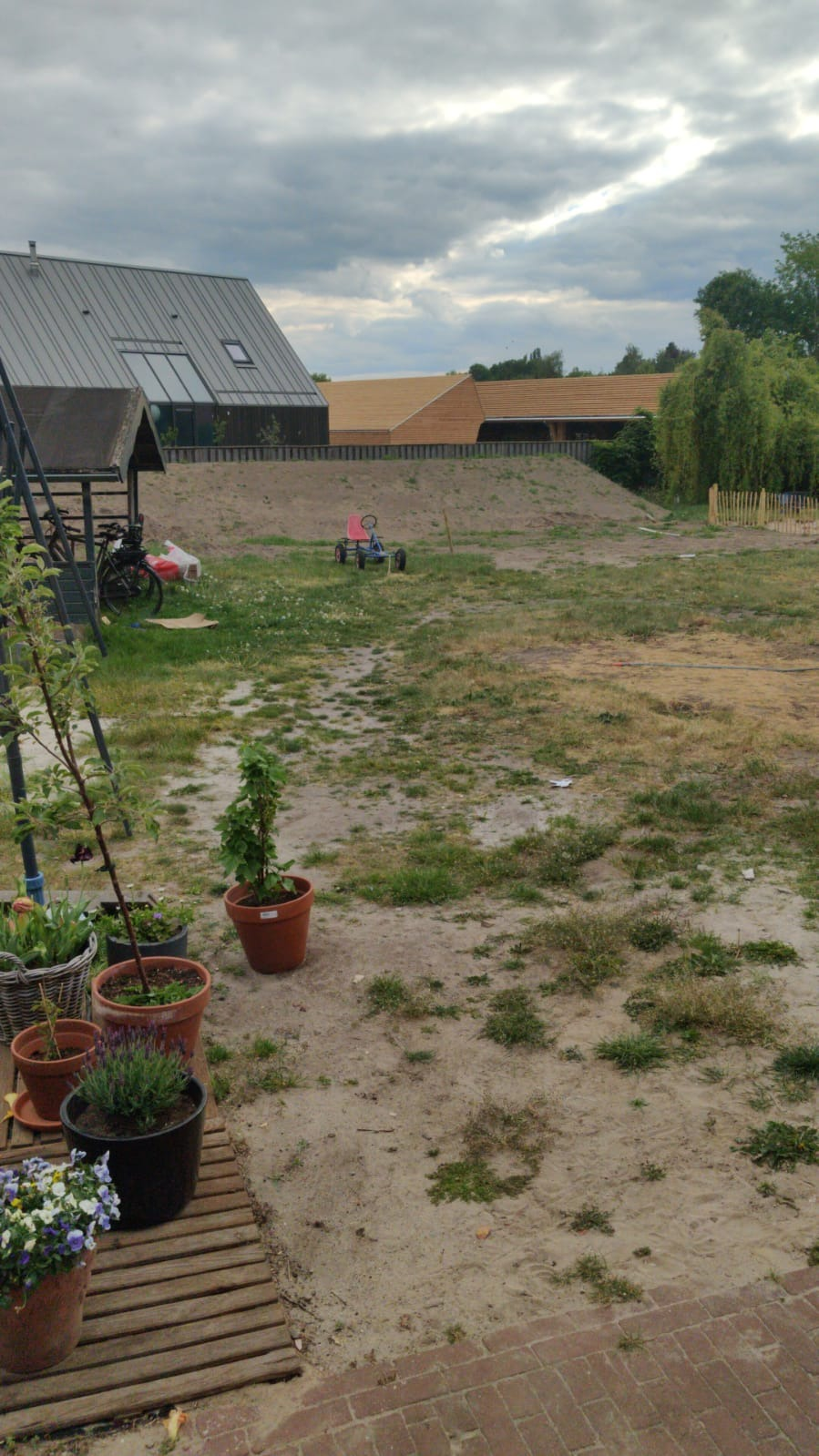 5 de bal rolt naar binnen en stopt voor een paar Wii hoesjes waarna kris doorgaat met onze Goldberg machine